Piła dn.04.05.2023 r.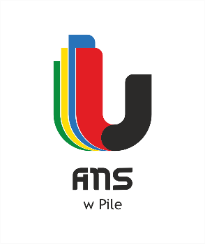 AG-DŁ-2240/7/02/23Modyfikacja SWZDotyczy: „Dostawa sprzętu do Laboratorium Robotyki”Zgodnie z art. 137 ust. 1 ustawy z dnia 11 września 2019 r. Prawo zamówień publicznych
(Dz. U. z 2019 r., poz. 2019 ze zm.) Zamawiający dokonuje zmian w specyfikacji warunków zamówieniaW swz jest: Tryb udzielenia zamówieniaPostępowanie o udzielenie zamówienia publicznego prowadzone jest w trybie podstawowym, na podstawie art. 275 pkt 1 ustawy z dnia 11 września 2019 r. - Prawo zamówień publicznych              
(Dz. U. z 2019 r., poz. 2019 z późn. zmian.) [zwanej dalej także „pzp”] z podziałem na części.W swz winno być:Tryb udzielenia zamówieniaPostępowanie o udzielenie zamówienia publicznego prowadzone jest w trybie podstawowym, na podstawie art. 275 pkt 1 ustawy z dnia 11 września 2019 r. - Prawo zamówień publicznych              
(Dz. U. z 2019 r., poz. 2019 z późn. zmian.) [zwanej dalej także „pzp”].Termin związania ofertą Wykonawca jest związany ofertą od dnia upływu terminu składania ofert do dnia 03.06.2023 r.W swz winno być: Termin związania ofertą Wykonawca jest związany ofertą od dnia upływu terminu składania ofert do dnia 06.06.2023 r.W swz jest: Sposób oraz termin składania ofert Ofertę należy złożyć do dnia 05.05.2023 r. do godz.10:00 za pośrednictwem Platformy Zakupowej https://platformazakupowa.pl/pn/ans_pilaW swz winno być: Sposób oraz termin składania ofert Ofertę należy złożyć do dnia 08.05.2023 r. do godz.10:00 za pośrednictwem Platformy Zakupowej https://platformazakupowa.pl/pn/ans_pilaW swz jest: Termin otwarcia ofert Ofertę należy złożyć do dnia 05.05.2023 r. do godz.10:15 za pośrednictwem Platformy Zakupowej https://platformazakupowa.pl/pn/ans_pilaW swz winno być: Termin otwarcia ofertOfertę należy złożyć do dnia 08.05.2023 r. do godz.10:15 za pośrednictwem Platformy Zakupowej https://platformazakupowa.pl/pn/ans_pila Modyfikacja zostaje dołączona do swz i stanowi jej integralną część.  						           (-) Dorota Łuczkowska						   starszy specjalista ds. administracji